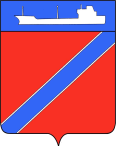 ПОСТАНОВЛЕНИЕАДМИНИСТРАЦИЯ ТУАПСИНСКОГО ГОРОДСКОГО ПОСЕЛЕНИЯТУАПСИНСКОГО РАЙОНА  от _30.07.2018г_                                                                      № _820__г. ТуапсеОб отмене постановления администрации Туапсинского городского поселения Туапсинского района от 30 мая 2018 года № 618 «О предоставлении Павлову И.А. разрешения на отклонение от предельных параметров разрешенного строительства на земельном участке с кадастровым номером: 23:51:0101006:406, расположенном по адресу: Краснодарский край, г.Туапсе, ул. Воровского, 3» 	В соответствии с Градостроительным кодексом Российской Федерации, со статьей 48 Федерального закона от 6 октября 2003 года № 131-ФЗ «Об общих принципах организации местного самоуправления в Российской Федерации», Правилами землепользования и застройки Туапсинского городского поселения Туапсинского района, утвержденными решением Совета Туапсинского городского поселения от 24 сентября 2015 года № 43.2, в рамках самоконтроля   п о с т а н о в л я ю: Отменить постановление администрации Туапсинского городского поселения Туапсинского района от 30 мая 2018 года № 618 «О предоставлении Павлову И.А. разрешения на отклонение от предельных параметров разрешенного строительства на земельном участке с кадастровым номером: 23:51:0101006:406, расположенном по адресу: Краснодарский край, г.Туапсе, ул. Воровского, 3».	2. Отделу имущественных и земельных отношений (Винтер):	1) опубликовать настоящее постановление в газете «Черноморье сегодня»;	2) разместить настоящее постановление на официальном сайте администрации Туапсинского городского поселения Туапсинского района в информационно - телекоммуникационной сети «Интернет».	3. Контроль за выполнением настоящего постановления возложить на заместителя главы администрации Туапсинского городского поселения Туапсинского района  М.В. Кривопалова.	4. Постановление вступает в силу со дня его подписания.  Глава Туапсинскогогородского поселенияТуапсинского района					   		            В.К. Зверев 